6° MÓDULO DE CONTINUIDAD PEDAGÓGICA.CURSOS: 4° A-B-CÁREA: CS. SOCIALESDOCENTES: Silvia Frette y Laura Morales.2020CIVILIZACIONES  PRECOLOMBINASPARTE 3Último grupo para conocer y trabajar CONOCIENDO LA CULTURA INCAHoy conoceremos la cultura Inca.https://youtu.be/dhu4iLUH-Uo   Los Incas.Ahora te propongo jugar y aprender un poco más, http://www.losprecolombinos.cl/   te dejo las fotos de la página así te resulta más sencillo encontrarla.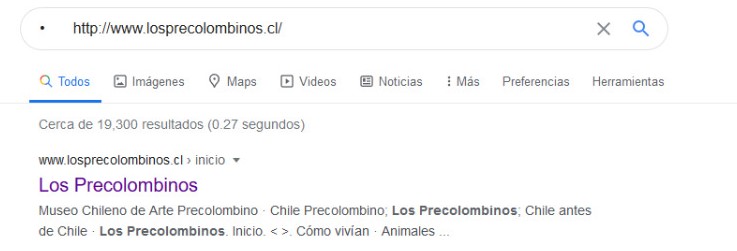 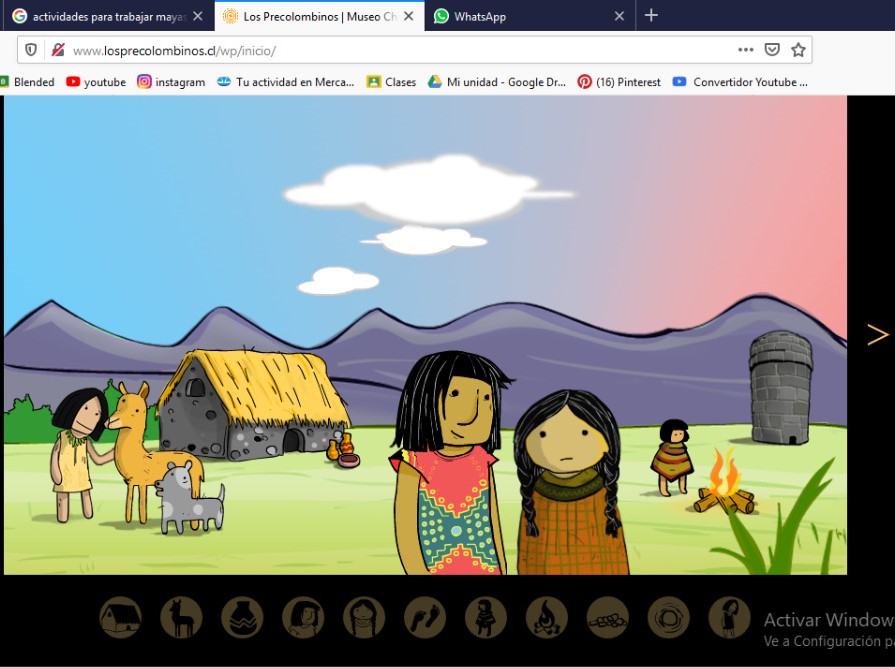 Lee de tu libro solo la página sobre los Incas (no realices las actividades que allí se plantean)Completa el siguiente cuadro con la información de los videos y la del libro, puedes también ampliar con imágenes. Sólo este cuadro debes subir a la PESGE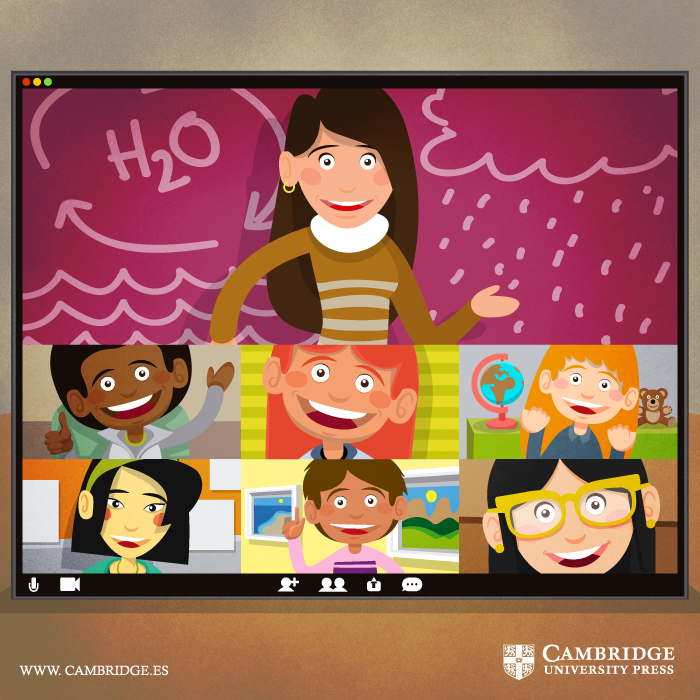 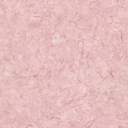 CARACTERISTIASINCASLUGAR QUE HABITARONTIEMPOEN EL QUE VIVIERONORGANIZACIÓN SOCIALORGANIZACIÓN POLÍTICAECONOMÍARELIGIÓNLEGADO CULTURAL